Press Release 04 | 23Halver, 19 July 2023 – In times of rapidly changing market conditions and framework conditions, the ESCHA Group, headquartered in Halver, Westphalia, is repositioning itself by expanding its management team. With Dirk Aldermann, ESCHA appoints an experienced production and supply chain expert to the management board.For many years already, Marco Heck and Dietrich Turck have been managing the business of the company group in Germany and abroad as managing directors of ESCHA.Since July 3, 2023, Dirk Aldermann now strengthens the management team and is responsible for the departments production, supply chain and quality within the ESCHA Group.With a degree in mechanical engineering and business administration, he has many years of experience as a manager in the industrial environment in the areas of production and materials management. Dirk Aldermann previously held executive positions as well as management responsibility at internationally operating companies. Dietrich Turck is in charge of Finance and Human Resources as part of the new business allocation.Marco Heck has been appointed CEO since July 2023 and is responsible for strategy, marketing and sales.Photos | Caption
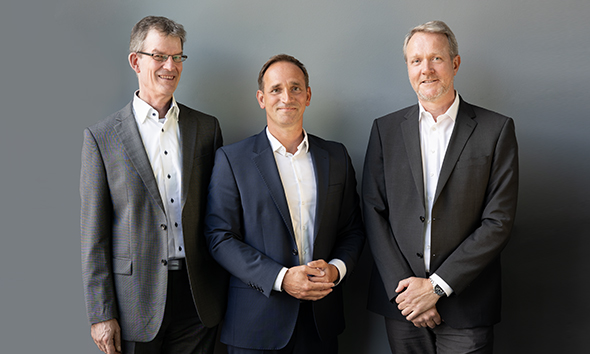 About usThe ESCHA Group is a leading supplier in the field of industrial connectivity. Since 40 years, the family-controlled company has been developing and manufacturing innovative product novelties taking dynamics to the market for automation components. Based on its standard products, the company designs custom-made connectivity and individual special solutions. With about 1000 employees around the globe and highly in-depth development and production, ESCHA is extending its product portfolio constantly and independently. The consolidated group turnover in 2022 amounts to 102 million Euros. ESCHA guarantees high availability and consistent quality of its products worldwide through production facilities in Germany, Czech Republic, Hungary and China as well as licensed production in USA and Mexico.Reader ContactESCHA GmbH & Co. KGElberfelder Straße 32 | 58553 Halver | GermanyPhone: +49 2353 708-800Fax: +49 2353 708-8410Internet: www.escha.netEmail: info@escha.netMedia ContactESCHA GmbH & Co. KGDipl.-Design. Dominique Daniela BickingMarketing | CommunicationElberfelder Straße 32 | 58553 Halver | GermanyPhone: +49 2353 708-8156Email: d.bicking@escha.netTopicCompany NewsHeadlineESCHA Group appoints further managing directorSub-headlineStaying dynamic - ESCHA well positioned for the future.Date19 July 2023Characters (incl. blanks)1.151Link for add‘l informationwww.escha.net